ΘΕΜΑ: «ΠΡΟΣΚΛΗΣΗ ΕΚΔΗΛΩΣΗΣ ΕΝΔΙΑΦΕΡΟΝΤΟΣ ΓΙΑ ΠΡΑΓΜΑΤΟΠΟΙΗΣΗ ΕΚΔΡΟΜΗΣ»ΣΧΕΤ: 	1. 20883/ΓΔ4/12-02-2020 Υ.Α (ΦΕΚ 456/τ. Β΄/13-02-2020)	2. 16506/ Δ1α/ΓΠ.οικ/18 -3- 2022  Υ.Α (ΦΕΚ 1302 /τ. Β΄/18 -3- 2022 )Το σχολείο μας προτίθεται να πραγματοποιήσει μία μονοήμερη εκδρομή στα Ιωάννινα (ημερομηνία αναχώρησης: στις 6 Μαΐου 2022  στις 8:00 - ημερομηνία επιστροφής: 6 Μαΐου 2022 ). Θα συμμετάσχουν 32  μαθητές και 4 συνοδοί καθηγητές. Προκειμένου και σύμφωνα με την κείμενη νομοθεσία να επιλεγεί το ταξιδιωτικό γραφείο που θα οργανώσει την παραπάνω εκπαιδευτική εκδρομή των μαθητών της Γ΄ τάξης, παρακαλούμε να μας αποστείλετε - σε περίπτωση που ενδιαφέρεστε – μέχρι  την Τρίτη 29 Μαρτίου 2022  και ώρα 10:00 στο σχολείο (ταχυδρομικώς ή με οποιοδήποτε άλλο τρόπο) κλειστή προσφορά. Εκπρόθεσμες προσφορές δεν θα  ληφθούν υπόψη. Με την προσφορά θα πρέπει να υπάρχει  και υπεύθυνη δήλωση ότι το πρακτορείο διαθέτει ειδικό σήμα λειτουργίας, το οποίο βρίσκεται σε ισχύ. Επιθυμούμε:Το λεωφορείο να είναι στη διάθεσή μας για την πραγματοποίηση των μετακινήσεων.Ασφάλεια αστικής ευθύνης.Στο πρόγραμμα  να περιλαμβάνονται οπωσδήποτε οι παρακάτω τόποι των επισκέψεων:Αρχαίο Θέατρο ΔωδώνηςΑρχαιολογικό Μουσείο Ιωαννίνων‘Ιτς Καλέ(Κάστρο)Σημειώνουμε ότι :Οι προσφορές θα ανοιχτούν όπως προβλέπει ο νόμος την ίδια μέρα ενώπιον επιτροπής καθηγητών, αντιπροσώπων των μαθητών και του Συλλόγου Γονέων και Κηδεμόνων.Θα πρέπει να αναφέρεται η τελική συνολική τιμή της εκδρομής και η επιβάρυνση ανά μαθητή.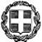 ΕΛΛΗΝΙΚΗ ΔΗΜΟΚΡΑΤΙΑΥΠΟΥΡΓΕΙΟ ΠΑΙΔΕΙΑΣ ΚΑΙ ΘΡΗΣΚΕΥΜΑΤΩΝ ----ΠΕΡΙΦΕΡΕΙΑΚΗ Δ/ΝΣΗ Π. & Δ. ΕΚΠ/ΣΗΣ ΗΠΕΙΡΟΥ----Δ/ΝΣΗ ΔΕΥΤΕΡΟΒΑΘΜΙΑΣ ΕΚΠΑΙΔΕΥΣΗΣ  Ν. ΑΡΤΑΣ4ο ΓΥΜΝΑΣΙΟ ΑΡΤΑΣΟΝΟΜΑ ΣΧΟΛΕΙΟΥ----Ταχ. Δ/νση: 3/40 ΣΥΝΤΑΓΜΑ ΕΥΖΩΝΩΝ                                                                                    Τ.Κ. – Πόλη:  47132– ΆρταΙστοσελίδα: https://blogs.sch.gr/4gymarta/author/4gymarta/Email: mail@4gym-artas.art.sch.grΠληροφορίες: Πέτρος ΚαλύβαςΤηλέφωνο: 2681073750FAX: 2681073750                  Άρτα, 22-3-2022                   Αρ. Πρωτ.: 60ΕΛΛΗΝΙΚΗ ΔΗΜΟΚΡΑΤΙΑΥΠΟΥΡΓΕΙΟ ΠΑΙΔΕΙΑΣ ΚΑΙ ΘΡΗΣΚΕΥΜΑΤΩΝ ----ΠΕΡΙΦΕΡΕΙΑΚΗ Δ/ΝΣΗ Π. & Δ. ΕΚΠ/ΣΗΣ ΗΠΕΙΡΟΥ----Δ/ΝΣΗ ΔΕΥΤΕΡΟΒΑΘΜΙΑΣ ΕΚΠΑΙΔΕΥΣΗΣ  Ν. ΑΡΤΑΣ4ο ΓΥΜΝΑΣΙΟ ΑΡΤΑΣΟΝΟΜΑ ΣΧΟΛΕΙΟΥ----Ταχ. Δ/νση: 3/40 ΣΥΝΤΑΓΜΑ ΕΥΖΩΝΩΝ                                                                                    Τ.Κ. – Πόλη:  47132– ΆρταΙστοσελίδα: https://blogs.sch.gr/4gymarta/author/4gymarta/Email: mail@4gym-artas.art.sch.grΠληροφορίες: Πέτρος ΚαλύβαςΤηλέφωνο: 2681073750FAX: 2681073750ΕΛΛΗΝΙΚΗ ΔΗΜΟΚΡΑΤΙΑΥΠΟΥΡΓΕΙΟ ΠΑΙΔΕΙΑΣ ΚΑΙ ΘΡΗΣΚΕΥΜΑΤΩΝ ----ΠΕΡΙΦΕΡΕΙΑΚΗ Δ/ΝΣΗ Π. & Δ. ΕΚΠ/ΣΗΣ ΗΠΕΙΡΟΥ----Δ/ΝΣΗ ΔΕΥΤΕΡΟΒΑΘΜΙΑΣ ΕΚΠΑΙΔΕΥΣΗΣ  Ν. ΑΡΤΑΣ4ο ΓΥΜΝΑΣΙΟ ΑΡΤΑΣΟΝΟΜΑ ΣΧΟΛΕΙΟΥ----Ταχ. Δ/νση: 3/40 ΣΥΝΤΑΓΜΑ ΕΥΖΩΝΩΝ                                                                                    Τ.Κ. – Πόλη:  47132– ΆρταΙστοσελίδα: https://blogs.sch.gr/4gymarta/author/4gymarta/Email: mail@4gym-artas.art.sch.grΠληροφορίες: Πέτρος ΚαλύβαςΤηλέφωνο: 2681073750FAX: 2681073750ΠΡΟΣΤΑΞΙΔΙΩΤΙΚΑ ΓΡΑΦΕΙΑΟ  ΔιευθυντήςΚΑΛΥΒΑΣ ΠΕΤΡΟΣ ΠΕ04.01